MĚSTO PŘÍBOR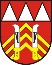 Rada města PříboraUSNESENÍze 103. schůze Rady města Příbora konané dne 30. září 2014Text usnesení byl upraven v souladu se zákonem č. 101/2000 Sb., o ochraně osobních údajů  
a o změně některých zákonů, ve znění pozdějších předpisů. Občané uvedení v § 16 (občané České republiky s trvalým bydlištěm na území obce a fyzické osoby vlastnící na území obce nemovitost) a v § 17 (cizí státní občané, kteří jsou v obci hlášeni k trvalému pobytu, stanoví-li tak mezinárodní smlouva) zákona č. 128/2000 Sb., o obcích (obecní zřízení), ve znění pozdějších předpisů, mají právo na neupravený text usnesení, který je k dispozici v Kanceláři vedení města, Městský úřad Příbor, Náměstí Sigmunda Freuda 19, Příbor.	______________________________________________________________________103/01	 Program schůze RM103/01/1	 Schválila program 103. schůze Rady města Příbora.103/02	Kontrola plnění usnesení ze schůzí RM 103/02/1	Vzala na vědomí plnění úkolů ze schůzí RM.Trvají úkoly: 102/36/1, 96/18/2, 98/30/2, 83/28/1, 89/34/2, 100/35/3,Splněny úkoly: 102/30/1, 102/32/2, 98/28/4.103/03	Zápisy z jednání komisí a výborů103/03/1	Vzala na vědomí Zápis z jednání Komise pro občanské záležitosti konané dne 25.08.2014.103/03/2	Vzala na vědomí Zápis ze 43. mimořádné schůze osadního výboru Prchalov, ze dne 03.09.2014.103/03/3	Vzala na vědomí Zápis ze schůze Komise pro výstavbu, dopravu a životní prostředí konané dne 01.09.2014 v Příboře.103/03/4  Vzala na vědomí Zápis ze schůze komise pro MPR ze dne 16.06.2014.103/03/5  Vzala na vědomí Zápis ze schůze komise pro MPR ze dne 23.09.2014.103/04	Návrhy, podněty a připomínky členů ZM Nebylo přijato usnesení.103/05	 Návrhy, připomínky tajemníka a vedoucích odborů	 Nebylo přijato usnesení.103/06	Informace, podněty a připomínky členů RM	 Nebylo přijato usnesení.103/07	Volba člena rady města pověřeného podpisem zápisu rady města103/07/1	Pověřila podpisem zápisu ze 103. schůze Rady města Příbora člena rady města 
Ing. Milana Střelku.103/08	Smlouva o bezúplatném převodu majetku státu  103/08/1	Doporučila zastupitelstvu města schválit Smlouvu o bezúplatném převodu majetku státu, jejímž předmětem je bezúplatný převod hardware, mezi ČR – Ministerstvem práce a sociálních věcí, zastoupeným Robinem Povšíkem, náměstkem ministryně pro řízení úřadu a městem Příbor, zastoupeným Ing. Milanem Strakošem, starostou města.103/09	Žádost Domova s odbornou ošetřovatelskou péčí a pomocí ve stáří, 
s. r. o, o finanční podporu     103/09/1	Schválila Domovu s odbornou ošetřovatelskou péčí a pomocí ve stáří, s. r. o., 
Trnávka 55, z rozpočtu města Příbor, paragrafu 4329, finanční dar ve výši 10.000 Kč pro zajištění sociální služby – domov se zvláštním režimem.103/10	Žádost o prodloužení lhůty ke splacení dluhu na nájemném a úhradách za plnění poskytovaná s užíváním bytu  103/10/1	Schválila prodloužení lhůty ke splacení dluhu na nájemném a úhradách za plnění poskytovaných služeb souvisejících s užíváním bytu panu <anonymizováno>, do 
31. 12. 2014.103/11	Poskytnutí účelové neinvestiční dotace: JSDH Příbor103/11/1	Schválila přijetí účelové neinvestiční dotace z rozpočtu Moravskoslezského kraje pro rok 2014 na zabezpečení akceschopnosti JSDH Příbor v celkové výši 23.500 Kč.103/12	Tvorba programu do vysílání Local TV – městská televize Příbor103/12/1	Rozhodla v souladu s doporučením hodnotící komise o výběru dodavatele k veřejné zakázce „Tvorba programu do vysílání Local TV – městská televize Příbor“, kterým je Mgr. Irena Nedomová, Palackého 709, Příbor, 742 58, IČ: 62370260.103/12/2	Schválila Smlouvu o poskytování činností televizního vysílání Local TV Příbor s vítězným uchazečem ve znění dle přílohy č. 2 podkladového materiálu.103/13	Budoucí věcné břemeno na pozemku parc. č. 1122/1 v k. ú. Příbor – ČEZ Distribuce a. s.103/13/1	Schválila uzavření smlouvy o budoucí smlouvě o zřízení věcného břemene a o právu provést stavbu zemního kabelového vedení „IV-12-8009787, Příbor, Halamíček“, na pozemku parc. č. 1122/1 v k. ú. a obci Příbor, v předloženém znění, mezi budoucím oprávněným ČEZ Distribuce a. s., Teplická 874/8, 405 02 Děčín a budoucím povinným městem Příbor, v rozsahu dle zákresu ve výkresu situace, za jednorázovou úhradu 1.000 Kč plus DPH v zákonné výši. Skutečný rozsah věcného břemene bude stanoven geometrickým plánem vyhotoveným po dokončení stavby na náklady budoucího oprávněného.103/14	Věcné břemeno na pozemku parc. č. 2722 v k. ú. Příbor – ČEZ Distribuce a. s.103/14/1	Schválila uzavření smlouvy o zřízení věcného břemene pro stavbu zemního kabelového vedení „Příbor p. č. 2721/1, Juřena, NNK“ na pozemku parc. č. 2722 v k. ú. 
a obci Příbor, v předloženém znění, mezi oprávněným ČEZ Distribuce a. s., Teplická 874/8, 405 02 Děčín a povinným městem Příbor, v rozsahu dle geometrického plánu č. 2964-3/2014 zpracovaného GEOPOINT MORAVA s. r. o., za jednorázovou úhradu ve výši 2.000 Kč plus DPH v zákonné výši.103/15	 Pronájem pozemků – Příborská pouť 103/15/1	Uložila zveřejnit na úřední desce MÚ záměr města pronajmout plochu za sportovní halou na ul. Štramberské o výměře cca  za účelem umístění a provozování zařízení lidové technické zábavy na dobu deseti dnů v měsíci září 2015, vždy v období konání příborské pouti, za podmínek:nájemné za desetidenní užívání v roce 2015 v celkové minimální výši 50.000 Kč,splatnost nájemného bude sjednána ve dvou splátkách, a to polovinou do 31.07. daného roku a druhou polovinou do 30.09. daného roku,doba pronájmu zahrnuje i dobu nutnou pro montáž a demontáž zařízení,uvedení počtu a druhu provozovaných atrakcí,uvedení garantované výše vstupného na atrakce,uvedení nabízených doprovodných akcí,žádost o pronájem pozemků s konkrétní cenovou nabídkou v uzavřené obálce s označením obálky „Příborská pouť“, lze podat po dobu zveřejnění záměru.Zveřejnění bude realizováno po dobu 30 dnů.		Z: vedoucí OISM						T: 03.10.2014103/16	Návrh na schválení nájemní smlouvy o nájmu zasedací místnosti 
naproti IC 103/16/1	Odložila projednání materiálu na další schůzi RM.103/17	Darování částí pozemků parc. č. 2313/5 a 2320/14 v k. ú. Příbor103/17/1	Doporučila zastupitelstvu města nepřijmout darem nemovitost – id. 1/22 pozemku parc. č. 2313/5 a id. 1/22 pozemku parc. č. 2320/14, vše v k. ú. Příbor od pana 
<anonymizováno>.103/18	Stavební úpravy hasičské zbrojnice č.p. 190 v Příboře – dodatek č. 1103/18/1	Schválila dodatek č. 1 mezi městem Příbor, náměstí Sigmunda Freuda 19, 742 58 Příbor a společností Teplotechna Ostrava, a.s., Šenovská 101/543, 710 00 Ostrava-Slezská Ostrava na akci „Stavební úpravy hasičské zbrojnice č.p. 190 v Příboře“,
kterým se vymezuje rozsah prací pro rok 2014 na 684.199,99 Kč.103/19	Informace o nákupu vozidla pro Technické služby města Příbora103/19/1	Zrušila usnesení RM č. 102/38/1.103/19/2	Doporučila ředitelce TS postupovat při nákupu vozidla podle příslušné směrnice.103/20	Pořadník pro přidělení obecních bytů do nájmu občanům103/20/1	Schválila pořadník pro přidělení obecních bytů 1+ 2+1 do nájmu občanům na období od 01.10.2014 do 31.01.2015.103/21	Pronájem bytu 3+1, U Tatry 1485103/21/1	Rozhodla pronajmout byt č. 22, U Tatry 1485, 742 58 Příbor, o velikosti 3+1, paní <anonymizováno>, za výši nabídky přistoupení k dluhu 61.000 Kč.103/22	Žádost o poskytnutí souhlasu k přijetí věcného daru103/22/1	Rozhodla vydat souhlas k přijetí věcných darů (knih) v rámci projektu „Daruj knihu“ pro obdarovaného Základní školu Příbor, Jičínská 486, okres Nový Jičín, IČ47657707 na období od 01.10.2014 do 30.06.2015. Jedná se o knihy:  Sís Petr - TIBET; Hawkingovi Lucy a Stephen - JIRKA A VELKÝ TŘESK; Braunová Petra - NEJHORŠÍ DEN V ŽIVOTĚ TŘEŤÁKA FILIPA L.; Giordano Paolo - OSAMĚLOST PRVOČÍSEL; Richards Udo - INDIÁNSKÉ PŘÍBĚHY; Dědeček Jiří - ŽIVOT A CESTA HROCHA OBLUDVÍKA; Dvořák Jiří - ROSTLINOPIS; Krolupperová Daniela - MIZÍCÍ HMYZÍCI; Krolupperová Daniela 
a Kratochvíl Miloš - DRAKA JE LEPŠÍ POZDRAVIT ANEB O ETIKETĚ; Urbánková 
Dagmar - ADAM A KOLENO. 103/23	Nabídka trvale nepotřebného majetku Technických služeb města 
Příbora103/23/1 Rozhodla nepřijmout v souladu s § 27 odst. 6 zákona č. 250/2000 Sb., o rozpočtových pravidlech územních rozpočtů, v platném znění, nabídku na bezúplatný převod nepotřebného majetku ve vlastnictví příspěvkové organizace „Technických služeb města Příbora“ městem Příbor na základě předloženého evidenčního listu nakládání s nepotřebným majetkem č. 3/2014/TS.103/23/2 Souhlasila s vyřazením trvale nepotřebného majetku ve vlastnictví příspěvkové 
organizace „Technických služeb města Příbora“ v celkové pořizovací hodnotě 840.958,00 Kč a se způsobem naložení s tímto nepotřebným majetkem formou 
fyzické likvidace dle návrhu organizace uvedeném v evidenčním listě nakládání s nepotřebným majetkem č. 3/2014/TS.103/24	Územně analytické podklady ORP Kopřivnice 103/24/1	Vzala na vědomí informaci zástupkyně MÚ v Kopřivnici, Ing. Evy Bujnoškové, úřednice Odboru stavebního řádu, územního plánování a památkové péče, k problematice územně analytických podkladů.103/24/2	Vzala na vědomí výčet problémů k řešení v územně plánovací dokumentaci, ve znění předloženém prostřednictvím důvodové zprávy.103/25   Smlouvy o vzájemné spolupráci103/25/1	Schválila smlouvu o vzájemné spolupráci mezi Městem Příbor a Sborem dobrovolných hasičů Hájov.103/25/2  Schválila smlouvu o vzájemné spolupráci mezi Městem Příbor a Sborem dobrovolných hasičů Prchalov.103/25/3	Schválila smlouvu o vzájemné spolupráci mezi Městem Příbor a Sborem dobrovolných hasičů Příbor.103/26   Pronájem bytu 2+1 za podmínky přistoupení k dluhu103/26/1	Zrušila usnesení č. 102/33/2 ze dne 09.09.2014 ve věci pronájmu bytu č. 7, 
Štramberská 1356 v Příboře, panu <anonymizováno> za výši nabídky  přistoupení k dluhu 71.000 Kč, na základě oznámení jmenovaného o odmítnutí pronájmu předmětného bytu.103/26/2  Rozhodla pronajmout byt č. 7, Štramberská 1356, 742 58 Příbor o velikosti 2+1, paní <anonymizováno>, za výši nabídky přistoupení k dluhu 50.000 Kč.103/27   Veřejná zakázka malého rozsahu „Zastavitelná plocha Z43 k.ú. Příbor –projektová dokumentace“ – výběr dodavatele103/27/1  Uložila ve věci „Zastavitelná plocha Z43 k.ú. Příbor – projektová dokumentace“ – výběr dodavatele, projednat rozsah autorských práv s budoucím zpracovatelem projektové dokumentace a tento předložit na schůzi RM. Z: vedoucí ORM 						T: příští schůze RM103/28   Veřejná zakázka malého rozsahu „Těžba dříví v městských lesích v roce 2014 - 2015“ – výběr dodavatele103/28/1 Stanovila zhotovitelem zakázky malého rozsahu pro realizaci akce "Těžba dříví v roce 2014 - 2015 v městských lesích Příbor " firmu Martin Szabó, Trnávka 17, 742 58 Trnávka, IČ 73239097.103/29	Veřejná zakázka "Pěstební práce v roce 2015 v městských lesích Příbor" – vyhlášení103/29/1 	Odložila projednání materiálu na další schůzi RM.103/29/2	Uložila do důvodové zprávy "Pěstební práce v roce 2015 v městských lesích Příbor" podat informace o poměru ploch nových oplocenek a chemicky ošetřovaných ploch sazenic a výměru ploch nově osázených.	Z: p. Fiala 							T: příští schůze RMZpracoval:	Ing. Arnošt VaněkDne:	30.09.2014Dne: 01.10.2014	Dne: 01.10.2014Ing. Milan Strakoš, v.r.	Ing. Dana Forišková, Ph.D., v.r.starosta města	místostarostka města